香港紅十字會醫院學校綜合人文人道教材套如何行人道急救常識 — 戶外活動工作紙姓名：_______________ 		班級：_______________		日期：_______________引入活動1.	試回答以下問題。炎熱天氣較容易引起甚麼疾病？_____________________________________________________________________________(b)	在炎熱天氣下進行戶外活動，我們需要注意甚麼？_____________________________________________________________________________(一) 認識中暑和熱衰竭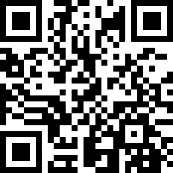 1.	觀看影片「香港紅十字會：急救速成班-中暑/熱衰竭的急救處理方法」(https://www.youtube.com/watch?v=CR-7aSmXmq4)，然後回答問題。2.	急救與人道精神有甚麼關係？____________________________________________________________________________(二) 進行戶外活動時需要注意甚麼？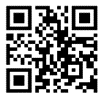 選取一個或多個情景，並在「急救—國際紅十字會與紅新月會聯合會」應用程式搜尋相關資訊，然後找出相關情況的處理方法及預防措施。	教師回饋:_________________________________________________________________知識輸入：參考答案引入活動(a)	炎熱天氣較容易引起甚麼疾病？中暑(b)	炎熱天氣下進行戶外活動需要注意甚麼？	(學生自由作答) 進行戶外活動時，應帶備並補充大量水分，以防脫水。(一) 認識中暑和熱衰竭1. 2.	急救與人道精神有甚麼關係？	急救能夠體現人道精神，做到保護生命和關懷傷困。(或其他合理答案)(二) 進行戶外活動時需要注意甚麼？學習目標：認識基本急救知識以應對突發事件認識急救與人道精神的關係熱衰竭中暑徵狀1.  ____________2.  ____________3. 面色____________4. 皮膚____________5.  ____________1.  皮膚____________2.  ____________而無汗3.  ____________非常高4.  脈搏______而______5.  神志____________嚴重程度1. 若處理不當，傷病者可能惡化為____________1. 情況較____________2. 損害____________ 和
____________3. 不能排汗____________4. 體溫____________情景一：中暑小明與朋友到郊外行山，突然感到頭暈、噁心和手腳無力。與他同行的朋友可以怎樣做？處理方法：預防措施：情景二：扭傷/拉傷小麗與朋友到郊外行山，不慎踩中石頭扭傷。與他同行的朋友可以怎樣做？處理方法：預防措施：情景三：蜜蜂針螫阿華與朋友到郊外行山時，不小心觸碰樹上的蜂巢，被黃蜂螫傷，並感到暈眩。與他同行的朋友可以怎樣做？處理方法：預防措施：情景四：骨折小敏與朋友行經瀑布期間，疑失足滑倒，右手著地受傷。與她同行的朋友可以怎樣做？處理方法：預防措施：情景五：心臟病阿華與朋友到郊外行山時，突然感到心口絞痛。與他同行的朋友可以怎樣做？處理方法：預防措施：情景六：頭部創傷阿美在溪澗拍照時，疑失足滑到，頭部撞到大石，受傷暈倒。與她同行的朋友可以怎樣做？處理方法：預防措施：學習表現               項目優良仍須努力！認識基本急救知識以應對突發事件認識急救與人道精神的關係意外是無法預知的，如果人人都懂得基本急救知識，在危難時，及時的小小幫忙也隨時可以挽救生命、減輕嚴重傷患。急救—國際紅十字會與紅新月會聯合會             備災–香港紅十字會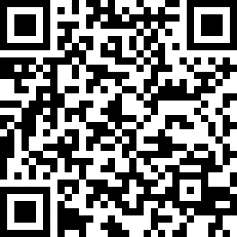 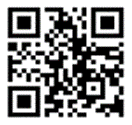 熱衰竭中暑徵狀1. 疲倦2. 軟弱3. 面色蒼白4. 皮膚濕冷5. 出汗1.  皮膚潮紅2.  乾燥而無汗3.  體溫非常高4.  脈搏短促而強5.  神志不清嚴重程度1. 若處理不當，傷病者可能惡化為中暑1. 情況較嚴重2. 損害身體機能和器官3. 不能排汗散熱4. 體溫急升情景一：中暑小明與朋友到郊外行山，突然感到頭暈、噁心和手腳無力。與他同行的朋友可以怎樣做？處理方法：將患者移至陰涼的地方。如患者的清醒程度下降時，將他側臥以保持氣道暢通，並撥打999召喚救護車。盡快用以下方法替患者降溫：以冷水為患者抹身為患者搧風以保持清涼放冰塊於患者頸側、腋下及腹股溝令身體降溫如患者出現發冷跡象，應停止為他降溫。               (或其他合理答案)預防措施：應盡可能避免在酷熱及潮濕的天氣下長時間進行劇烈運動。如果必需在酷熱的環境下進行體力勞動工作, 應注意以下幾點︰著輕巧及鬆身的衣服。間中到陰涼的地方竭息。適量飲用含電解質飲料或果汁來補充身體水份。不應飲用含有酒精的飲料。(或其他合理答案)情景二：扭傷/拉傷小麗與朋友到郊外行山，不慎踩中石頭扭傷。與他同行的朋友可以怎樣做？處理方法：休息傷肢：不要移動或拉直傷肢，避免受傷程度進一步加深冷敷：預防傷肢持續腫脹及可減輕痛楚固定/加壓：固定傷肢在受傷時的位置，保護患處以免再度扭傷在不加劇痛楚下，抬高傷肢(或其他合理答案) 預防措施：應穿著有護踝及鞋底有凹凸紋的遠足鞋可攜帶行山手杖，在有需要時使用，以及避免在濕滑石面、泥路或滿佈沙粒的劣地上行走小心規劃，並選擇適合自己及同伴體力的路線行山新手宜避免選擇多碎石的路段(或其他合理答案)情景三：蜜蜂針螫阿華與朋友到郊外行山時，不小心觸碰樹上的蜂巢，被黃蜂螫傷，並感到暈眩。與他同行的朋友可以怎樣做？處理方法：宜於半分鐘內使用硬卡片例如：信用卡，身份證，把針刮除，並清洗傷口行山凍包/冰外敷傷處解開傷者的上衣鈕扣，協助呼吸協助傷者坐高若頭暈持續 / 出現紅疹、呼吸困難等過敏性反應徵狀，須立即到醫院求醫(或其他合理答案)預防措施：不應觸碰或行近蜂巢甜食如飲過的汽水罐、果汁盒或水果尤其熟水果，應妥善包好，避免吸引蜜蜂宜穿白色或黃色衣服，可避免遭蜂針，黑色、紫色及紅色衣服相對較吸引蜜蜂避免用香水當有蜂類飛近時，應保持冷靜，勿用手掃開蜜蜂，在視線不受阻礙的情況下慢慢走開(或其他合理答案)情景四：骨折小敏與朋友行經瀑布期間，疑失足滑倒，右手著地受傷。與她同行的朋友可以怎樣做？處理方法：撥打999召喚救護車用手、軟墊或衣物來固定傷肢，直至救援人員到達如有傷口，須盡快消毒、止血和覆蓋傷口(或其他合理答案)預防措施：應穿著有護踝及鞋底有凹凸紋的遠足鞋可攜帶行山手杖，在有需要時使用，以及避免在濕滑石面、泥路或滿佈沙粒的劣地上行走小心規劃，並選擇適合自己及同伴體力的路線留意天氣，潮濕 / 下雨後都不宜行山(或其他合理答案)情景五：心臟病阿華與朋友到郊外行山時，突然感到心口絞痛。與他同行的朋友可以怎樣做？處理方法：撥打999召喚救護車如患者有阿士匹靈 / 脷底丸 / 脷底丸噴霧，可協助他立即服用把患者移到舒適的位置，例如坐在地上如患者不省人士，將患者頭部後仰，可令氣道暢通必要時給予人工呼吸、胸外按壓(或其他合理答案)預防措施：量力而為，選擇適合的路線行山前，先徵詢醫生意見帶備藥物留意天氣，天氣炎熱應避免行山小心規劃，並選擇適合自己及同伴體力的路線(或其他合理答案)情景六：頭部創傷阿美在溪澗拍照時，疑失足滑到，頭部撞到大石，受傷暈倒。與她同行的朋友可以怎樣做？處理方法：撥打999召喚救護車讓傷者休息冷敷傷處(或其他合理答案)預防措施：應穿著有護踝及鞋底有凹凸紋的遠足鞋可攜帶行山手杖，在有需要時使用，以及避免在濕滑石面、泥路或滿佈沙粒的劣地上行走小心規劃，並選擇適合自己及同伴體力的路線留意天氣，潮濕 / 下雨後都不宜行山(或其他合理答案)